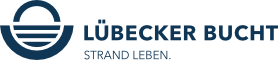 Liebe Partner:innen der Lübecker Bucht,durch die gesunkenen Inzidenzwerte (heute: 21,9) hat der Kreis Ostholstein die Allgemeinverfügung vom 23.04.2021 aufgehoben. Die Allgemeinverfügung beinhaltete Regeln für den Einzelhandel und Freizeit- und Kultureinrichtungen im Falle einer Überschreitung der 7-Tage-Inzidenz von 50 Neuinfektionen je 100.000 Einwohner. Was genau sich für diese Bereiche nun durch das Aufheben der Verfügung (und im Abgleich mit der aktuellen Corona-Landesverordnung SH) ändert, haben wir Ihnen untenstehend aufgeführt.(Quelle: www.kreis-oh.de und www.schleswig-holstein.de)EinzelhandelDie Kontaktdatenerhebung der Kund:innen ist nicht mehr erforderlich.Die Sicherstellung, dass wartende Kund:innen vor dem Geschäft die Abstandsregelung einhalten, ist nicht mehr erforderlich. Gleiches gilt für Verkehrsflächen zwischen den Verkaufsstellen in Einkaufzentren und Outlet-Centern (mit jeweils zehn Geschäftslokalen).Freizeit- und KultureinrichtungenGemäß aufgehobener Allgemeinverfügung und aktueller Corona-Landesverordnung gilt:Freizeit- und Kultureinrichtungen innerhalb geschlossener Räume sind für den Publikumsverkehr zu schließen (z. B. Kino, Theater, Spielhallen, Freizeitparks).Ausgenommen davon dürfen Innenbereiche von Museen, Gedenkstätten, Bibliotheken, Archive, Botanische Gärten, Tierparks, Wildparks, Aquarien, Sonnenstudios und Zoos unter Auflagen öffnen.Die Auflagen umfassen: Hygienekonzept (gemäß § 4 Absatz 1), Beschränkung der Besucherzahl innerhalb geschlossener Räume auf 1 Person/10 Quadratmeter Besuchsfläche; ab 800 m² Besuchsfläche und außerhalb geschlossener Räume 1 Person/20 Quadratmeter, Kontaktdatenerhebung der Besucher:innen (gemäß § 4 Absatz 2), Tragen von Mund-Nasen-Bedeckungen innerhalb geschlossener Räume.In Freizeitparks und in Innenbereichen (gemäß §10 Absatz 2) dürfen nur getestete Personen (gemäß § 2 Nummer 6 SchAusnahmV) eingelassen werden.VeranstaltungswesenHier greifen die Regeln der aktuellen Corona-Landesverordnung, die bis zum 06.06.21 gilt.Die vollständige, aktuell gültige Corona-Landesverordnung Schleswig-Holsteins finden Sie in der Download-Box auf unserer Corona-Informationsseite »Soeben erreicht uns noch ein Rundschreiben des TVSH mit Antworten auf weitere gängige Fragen zur neuen Corona-Bekämpfungsveordnung insbesondere zur Beherbergung von Gästen. Dieses können Sie hier einsehen »Auch die FAQ des Landes wurden demnach nochmals aktualisiert und erweitert »Viele Grüße, Ihr André RosinskiVorstand der Tourismus-Agentur Lübecker BuchtTel. +49 04503 / 7794-111 | Fax +49 04503 / 7794-200
arosinski@luebecker-bucht-ostsee.de
www.luebecker-bucht-partner.de

Tourismus-Agentur Lübecker Bucht
D - 23683 Scharbeutz | Strandallee 134

Die Tourismus-Agentur Lübecker Bucht ist eine Anstalt öffentlichen Rechts der Stadt Neustadt in Holstein und der Gemeinden Scharbeutz und Sierksdorf.

Vorstand: André Rosinski | Steuer-Nr. 22/299/03043 | USt-IDNr. DE289111337